Toyota marca presença na 28ª edição da Agrishow com condições especiais para Hilux Versão SR da picape mais vendida do País terá bônus de R$ 35 mil exclusivo para produtores ruraisDestaque da marca no evento, nova Hilux GR-Sport estará em exibição no estande ToyotaConsultores de Vendas estarão à disposição durante toda a feira de negociações também para outras versões do modeloFabricante apresentará ainda sua linha de veículos que alia desempenho e segurançaSão Paulo, abril de 2023 - A Toyota estará presente na 28ª edição do AgriShow, um dos principais eventos de tecnologia agrícola da América Latina. Entre os dias 1º e 05 de maio, a cidade de Ribeirão Preto, no estado de São Paulo, será palco para a exibição de todo o portfólio da marca, com destaque para a picape Hilux e o utilitário SW4, modelos amplamente procurados pelos produtores rurais por sua robustez, confiabilidade e qualidade, além de serem líderes em suas respectivas categorias. Além disso, o destaque da Toyota da feira será a mais recente integrante da família Hilux, a versão GR-Sport. Com um espaço de aproximadamente 450 m², o estande da Toyota vai proporcionar condições especiais para os produtores rurais que buscam adquirir um modelo da marca, com destaque para a linha de utilitários e picapes. "Levar ao evento nossos produtos líderes de vendas com essas características é essencial para a marca. A AgriShow é uma oportunidade única para nos aproximarmos ainda mais desse público e mostrarmos a eles tudo o que a Toyota pode oferecer aos seus negócios", afirma José Ricardo Gomes, diretor comercial da Toyota do Brasil. “Os modelos da Hilux, por exemplo, são a escolha preferida dos produtores rurais que procuram um veículo que possua versatilidade, design, durabilidade e capacidade de carga em um único modelo”, finaliza o executivo. Condições especiais para Hilux SROs profissionais rurais poderão obter mais informações sobre a oferta exclusiva Toyota junto aos representantes das concessionárias Santa Emília, Ontake, Stefani e Maggi, que estarão disponíveis para consultas no estande da marca durante todos os dias de evento.A versão SR possui motor diesel 2.8L de 204 cv e 50,9 kgfm, e transmissão automática de seis marchas com as opções Eco e Power, oferecendo versatilidade para diferentes situações. O modelo é equipado com ar-condicionado duas zonas integrado frio e quente com display digital, conta com rebatimento do banco traseiro 60/40, controle de velocidade de cruzeiro, protetor de caçamba e retrovisores externos com regulagem elétrica e indicador de direção. O volante possui comandos integrados de telefone, áudio, vídeo e computador de bordoO sistema multimídia dessa versão é o mesmo que equipa as demais versões superiores do portfólio, com tela de 8" sensível ao toque, rádio com MP3, entrada USB, conexão Bluetooth®, conexão para smartphones e tablets através do espelhamento Android Auto® e Apple CarPlay®. Quanto à segurança, a versão SR da Hilux conta com um airbag de joelho para o motorista, dois frontais para o motorista e passageiro, dois laterais também aos ocupantes frontais e dois airbags de cortina. Ela adiciona ainda câmera de ré e sensores frontais e traseiros que auxiliam o condutor nas manobras. Esses sensores medem a distância de objetos e/ou dos carros estacionados, indicando ao motorista a distância com sinais sonoros de aproximação.Hilux GR-Sport O DNA GAZOO Racing estará presente na Agrishow com a exibição da nova Hilux GR-SPORT. A versão recebeu, em sua quarta geração, aprimoramentos na plataforma, que evoluiu e apresenta bitola mais larga (+155mm na traseira e +140mm na frente), nova suspensão com amortecedores monotubo, novos freios e mais potência em relação às demais versões do portfólio Hilux.A grande novidade em relação aos freios fica por conta da introdução de freios a disco traseiros, itens que reforçam a segurança e que garantem um melhor desempenho de frenagem nas condições mais adversas de uso.A nova Hilux GR-Sport foi desenvolvida com base em três conceitos principais da marca: “Design esportivo inspirado no Rally-Road”, “Desempenho aprimorado (tanto em estrada como fora de estrada)” e “Alta performance de condução”. Essa nova versão materializa a visão do mundo GAZOO Racing, que é inspirado no lema “Pushing the limits for better”.Além de transmitir uma imagem poderosa, robusta e ágil, cada elemento do design se correlaciona com uma melhoria no desempenho. As partes externas da carroceria, como a grade frontal, os dutos de ar, a barra esportiva e até mesmo o design das rodas, visam maximizar a eficiência aerodinâmica.ServiçoO quê: 28ª edição AgrishowOnde: Ribeirão Preto - São Paulo  Endereço: Rod. Prefeito Antônio Duarte Nogueira, Km 321 Quando: de 01 a 05 de maio de 2023Mais informações: www.agrishow.com.brObjetivos de Desenvolvimento SustentávelA divulgação deste material colabora diretamente para os seguintes Objetivos de Sustentabilidade da ONU: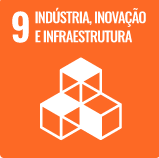 Para acessar este press release, bem como todo o material de imprensa da Toyota do Brasil, como fotos e vídeos, visite www.toyotacomunica.com.br.________________________________________________________________________________Sobre a Toyota do BrasilA Toyota do Brasil está presente no País há 65 anos. Possui quatro unidades produtivas, localizadas em Indaiatuba, Sorocaba, Porto Feliz e São Bernardo do Campo, todas no Estado de São Paulo, e emprega cerca de 6 mil pessoas. Em 2020, lançou a KINTO, sua nova empresa de mobilidade, para oferecer serviços como aluguel de carros e gestão de frotas a uma sociedade em transformação. Também reforçou sua marca GAZOO, por meio de iniciativas que desafiam a excelência de seus veículos. Tem como missão produzir felicidade para todos (Happiness for All) e, para tanto, está comprometida em desenvolver carros cada vez melhores e mais seguros, além de avançar nas soluções de mobilidade. Junto com a Fundação Toyota do Brasil, tem iniciativas que repercutem nos 17 Objetivos de Desenvolvimento Sustentável da ONU. Mais informaçõesToyota do Brasil – Departamento de ComunicaçãoLilian Assis - lassis@toyota.com.brKelly Buarque – kbuarque@toyota.com.brKessia Santos – kosantos@toyota.com.brRPMA Comunicaçãotoyota@rpmacomunicacao.com.brGuilherme Magna – (11) 98600-8988Leonardo Araujo – (11) 96084-0473Cauê Malatesta - (11) 11 97200-7570Fernando Irribarra – (11) 97418-3710Tel.: 11 5501-4655www.rpmacomunicacao.com.br